16.12. 2015 – Krmení zvířátek v leseDěti z kroužku ŠD - Máme rádi zvířata odnesly 16.12. do lesa pochoutky pro lesní zvěř.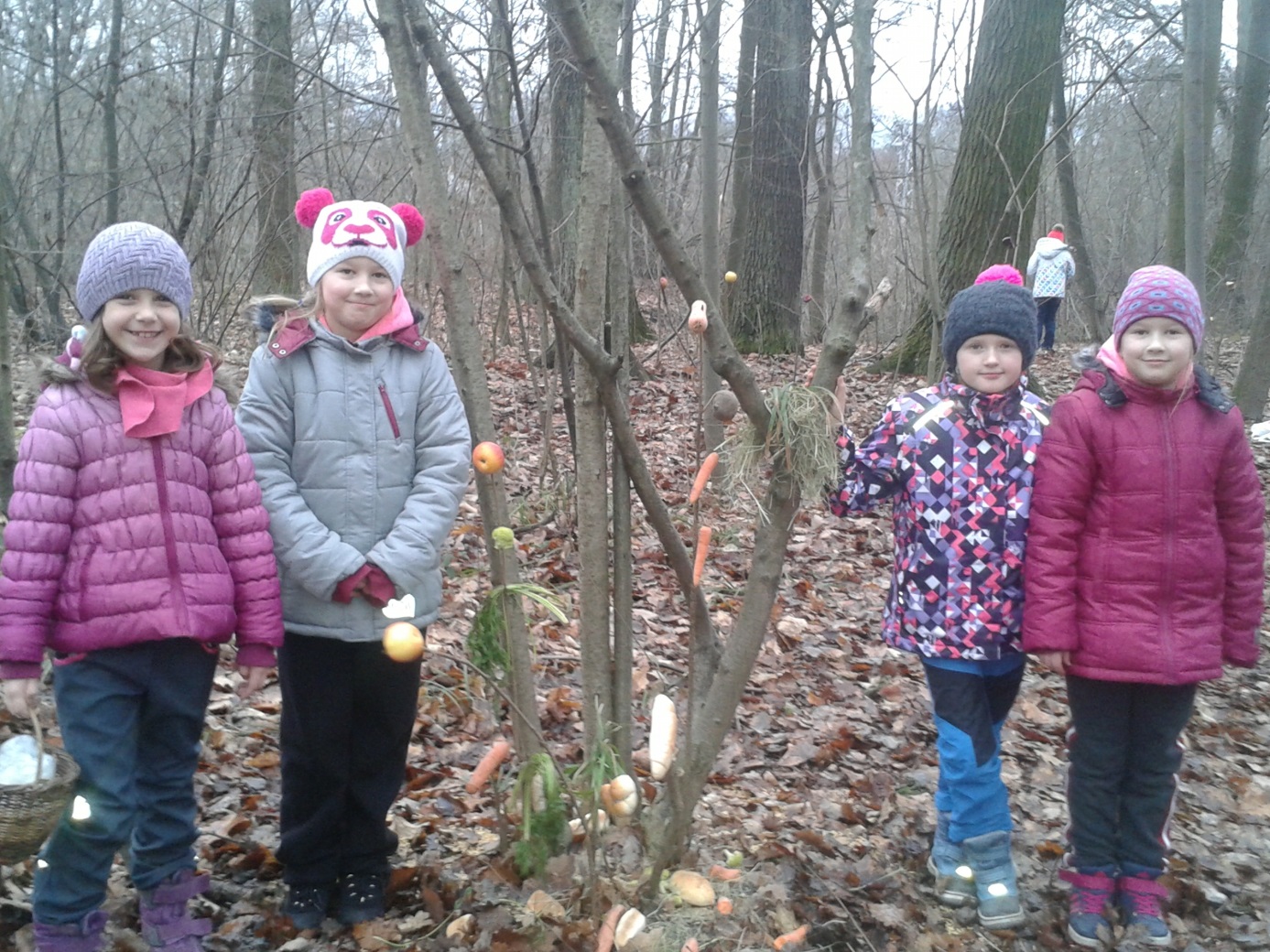 